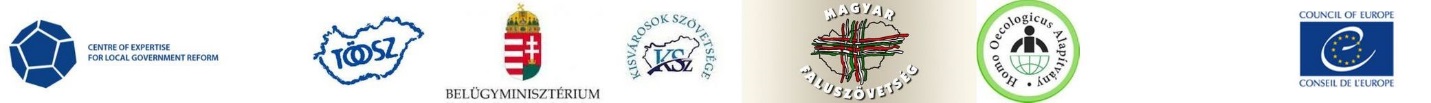 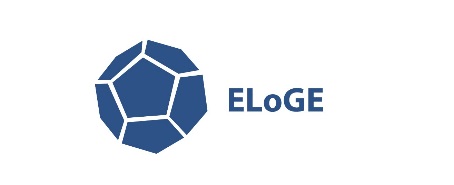 EURÓPAI KIVÁLÓ KORMÁNYZÁS VÉDJEGY(EUROPEAN LABEL OF GOVERNANCE EXCELLENCE)
NYILATKOZATAlulírott ……………………………………… ………………………………………………………………………………. polgármestere nyilatkozom, hogy az önkormányzat elkötelezettje a jó demokratikus kormányzás 12 alapelvének az Európa Tanács erre vonatkozó dokumentumaival összhangban és az önkormányzat az Európai Kiváló Kormányzás Védjegy pályázatban részt kíván venni. Kijelentem, hogy a pályázati felhívásban foglalt feltételeket és az Európai Kiváló Kormányzás Védjegy (ELoGE) odaítéléséről szóló eljárási szabályokat megismertem és teljeskörűen elfogadom.A pályázati kapcsolattartó neve: ……………………………………………………………………………………………………………Hivatali telefonszáma (lehetőleg mobil): ………………………………………………………………………………………………..Hivatali e-mail címe: ……………………………………………………………………………………………………………………………….Önkormányzati dolgozók, választott helyi tisztségviselők és megválasztott képviselők száma összesen: ………… főKelt: ……………………………………………, 2023. ……………….. hó ……. napP.H.									………………………………………………………..											Aláírás